Я, Машницкая (Ушакова) Валентина Михайловна (1946 г.р.), родилась старшей дочерью в сильной семье нашего великого могущественного рода. В нашей дружной семье 5 детей. Родители познакомились после войны, когда отец пришел с фронта. Наш отец, Ушаков Михаил Данилович (21.11.1920 – 9.04.1987), участник Великой Отечественной войны 1941-1945 годов, инвалид II группы, был по жизни веселым, жизнерадостным, общительным человеком. Наша мама, Черникова Наталья Акимовна (6.06.1922 – 1.07.2012), ветеран труда и участник войны в тылу. Она работала в школе поселка Магаш Гафурийского района учительницей начальных классов. Она была первой учительницей в новой построенной начальной школе поселка Магаш. Поженившись, наши родители жили в поселке, где мы с сестрой и братьями родились.Отец много рассказывал про войну, особенно когда кто-то был в гостях. Он служил в разведке, имел звание сержант. Он рассказывал о том, как при бомбежке нельзя было поднять голову, как лежали в грязи, в воде, как через их головы неслись огненные снаряды, все везде было светло и ярко. Он вспоминал, как очень радовались солдаты, когда пришла «Катюша» на фронт. Когда зимой они с группой шли на лыжах, он, идя последним, подорвался на мине и чудом остался живой, его контузило.Наш папа пришел с войны в 1944 году, у него есть награды и медали, Орден славы, остальные я не помню. Будучи маленькими детьми мы играли с его медалями. После смерти отца пришел еще один орден за заслуги, точного названия не помню. Отец носил осколки около легких и пулю на шее. Ладонь правой руки у него мерзла, даже летом он ходил в варежке. Работал в основном левой рукой. Он и другие жители поселка поставляли на лошадях древесину из леса на лесопильный завод. Эта работа была для него тяжелой, и он стал конюхом – ухаживал за лошадьми поселка. Деревне Шмитово Уфимского района требовался заведующий школы, и маму перевели туда. Наша семья переехала в деревню Шмитово. В начале 70-х годов отцу дали квартиру в Уфе как инвалиду Великой Отечественной войны.Я жалею, что не прислушивалась к рассказам отца, чтобы все запомнить, а затем рассказать своим внукам и правнукам. Я считаю, что эта война – страшное событие в истории нашей страны, нашего народа, так как унесла много жизней неповинных людей.Звание: красноармеец 
в РККА с 09.1941 года Место призыва: Гадаровский РВК, Башкирская АССР, Гадаровский р-нМедаль «За отвагу» 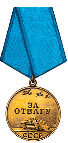 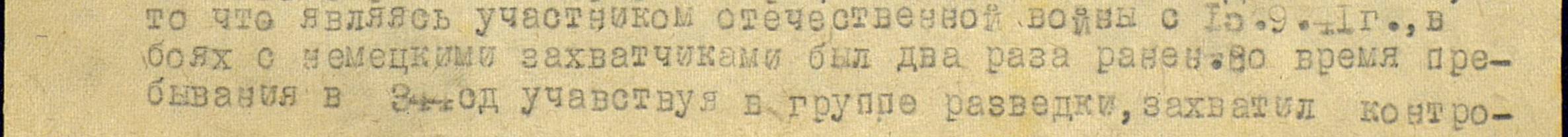 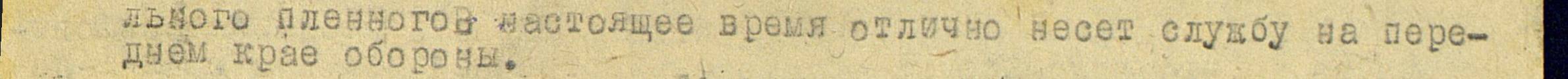 Перечень наград 
12630.07.1943Медаль «За отвагу»Ушаков Михаил ДаниловичГод рождения: __.__.1920 
место рождения: Башкирская АССР, Гафурийский р-н, д. Карачаево 
№ наградного документа: 84 
дата наградного документа: 06.04.1985Орден Отечественной войны I степени 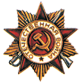 